            福南斯登宣道堂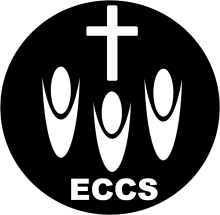     Evangelical Community Church FrankstonSpringvale宣道堂: 46 Balmoral Ave, Springvale VIC 3171 （10:00am）www.eccs.org.auFrankston宣道堂：16-18 High St, Frankston VIC 3199 （2:00pm） www.eccs.org.au联系人：吴庆胜传道（Terence Ng）0421006439  电邮 : terencehsng@yahoo.com.au英文堂：10 Parsons Ave., Springvale VIC 3171 (10:00am)  爱加倍培训中心: 10 Parsons Ave, Springvale VIC 3171报告事项1.欢迎今天新来的朋友与我们一起在神的家中敬拜，愿上帝祝福您，请将新人登记表填妥给迎新的同工。2.每主日下午1:15开始有主日祷告会，让我们一起为教会的复兴祷告。3. 应教会事工的需要，我们鼓励有恩赐和负担弟兄姐妹报名参加以下事工：主日学老师、司琴、周报、投影。4.  从明年开始，主日学小朋友也要参加奉献，请家长为小朋友准备好。5.  2019年3月9-11号Labour Day期间墨尔本恩爱夫妻营在Country Place 180 Olinda Creek Road ,Kalorama VIC 3776举办，每对夫妇费用$490，请有意参加者向钱滨（0403855516）杨芸（0409970475）报名。6.  2月9日上午11AM-2PM在Keysborough Bunnings有欢庆中国年的活动，欢迎有才艺和可以做帮助的弟兄姐妹向吴传道报名参加。感恩及代祷为爱加倍中心能够被更好更多的使用，求主带领教会，成就主的美意，让Springvale宣道堂有一个安定的地方可以敬拜主！为近期外出旅游和探亲的弟兄姐妹祷告，求主保守看顾他们的脚步平安，也在任何地方使自己分别为圣并为主做美好的见证！主日事奉轮值表奉献统计（截止日期30/12/2018）`		上周崇拜出席人数及奉献（日期6/1/2019）欢迎参加本堂小组聚会和祷告会2019年1月13日    主日崇拜程序2019年1月13日    主日崇拜程序下午2点序乐吴思亭姐妹宣召主在圣殿中李慧娟姐妹圣诗161 求圣灵充满倪宏渊 王玲启应经文诗篇104篇24-35赞美诗歌你们要赞美耶和华 归家不再是我读经腓立比书3：2-12邹景姃姐妹证道丢弃与得着李明弟兄回应诗歌361 我宁愿有耶稣每月的第一个主日有圣餐奉献献上感恩报告金伟明弟兄感恩见证吴庆胜传道欢迎吴庆胜传道结束圣诗三一颂祝福吴庆胜传道三叠阿门我们的异象：靠着神，我们可以影响这个世界！广传福音 全人敬拜 彼此相爱 认识真理 服事他人祷告词赞美天父慈爱的天父我们感谢你赞美你：你是天地万物的主宰，你是独一无二的真神，你说有就有，命立就立，你是慈爱公义圣洁信实的真神，我们理应向你敬拜向你赞美！我们本是地上的尘土，是你让我们具有了你的形象，我们本是世间的罪人，是你不离不弃让我们蒙受了你的恩典，你知道负罪的痛苦人类担当不起，你更不舍得我们的灵魂就此沉沦，为要拯救罪人，你竟然赐下你的爱子基督耶稣来担当我们的罪，用他的宝血作了我们的赎罪祭和挽回祭，我们才能够坦然无惧地回到天父的身边！天父的恩典如此的完全，我们唯有将感恩的心向你献祭， 荣耀归于创造我们的父神！奉主耶稣基督的名祷告，阿门！！！3:2应当防备犬类，防备作恶的，防备妄自行割的。3:3	因为真受割礼的，乃是我们这以　神的灵敬拜、在基督耶稣里夸口、不靠著肉体的。3:4	其实我也可以靠肉体；若是别人想他可以靠肉体，我更可以靠著了。3:5	我第八天受割礼，我是以色列族、便雅悯支派的人，是希伯来人所生的希伯来人；就律法说，我是法利赛人；3:6	就热心说，我是逼迫教会的；就律法上的义说，我是无可指摘的。3:7	只是我先前以为与我有益的，我现在因基督都当作有损的。3:8	不但如此，我也将万事当作有损的，因我以认识我主基督耶稣为至宝。我为他已经丢弃万事，看作粪土，为要得著基督，3:9	并且得以在他里面，不是有自己因律法而得的义，乃是有信基督的义，就是因信　神而来的义，3:10	使我认识基督，晓得他复活的大能，并且晓得和他一同受苦，效法他的死，3:11	或者我也得以从死里复活。3:12	这不是说我已经得著了，已经完全了，我乃是竭力追求，或者可以得著基督耶稣所以得著我的（注：“所以得著我的”或作“所要我得的”）。                                         腓立比书3：2-12进堂须知1.进入聚会的殿中，请大家将手机放到静音，怀着敬畏的心安静在自己的座位上，用祷告的心等候敬拜神！2.聚会不迟到，聚会中减少进出走动，如要走动，走旁侧的走道。3.请勿穿拖鞋、短裤和暴露的服装参加聚会，穿着端庄整洁，以示敬虔。4.为保持殿的肃静、整洁，不得在殿内进食。没有盖子的水杯也不要带入殿内，不要有闲谈等在神面前过于随意的行为。5.欢迎把儿童送往主日学。本主日下主日证道you证道李明弟兄吴庆胜传道主领李慧娟王利民司琴吴思亭林婉茵唱诗阮锦屏 张尚文汤卫东 顾勤读经邹景姃钟婷婷迎新许振华蒙观兰影音倪宏渊郑奋煌儿童主日学陶瑞娟孙慧奋司厨秦峰 李慧娟组王玲 张尚文组司事程彩萍 蒙观兰郑敏燕 陈灼英周报李慧娟冯慧仙年奉献预算年实际奉献周预算周实际奉献周短缺$98285$94996$3800$2120$3800成人儿童常费购堂基金奉献总数奉献总金额讲员费ECCS中文堂7625$1717$206.20$1923.20$3333.25-$ECCS英文堂223$728.45$50$778.45$3333.25ECCFECCF33  5$641.30$$631.60$3333.25-$小组时间地点联系人仁爱小组暂停至19年2月金伟明97505850信心小组暂停至19年2月孙慧奋0434199578Frankston常青团契暂停至19年2月王利民97505850Frankston 祷告会每主日1:15 - 1:45pm邹景姃0438616613Frankston特别祷告会暂停至19年2月许振华0481090987ECC青少年团契暂停至19年2月ALLAN0402675219